Արևմտյան ՈՒկրաինայի ազգային համալսարանի Երևանի կրթագիտական ինստիտուտՏԵՂԵԿԱՏՎԱԿԱՆ ՀԱՄԱԿԱՐԳԵՐԸ ՄԱՔՍԱՅԻՆ ԳՈՐԾՈՒՄառարկայի դասախոսություն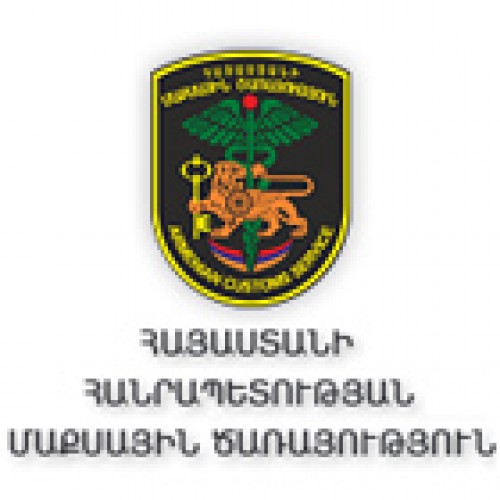 Դասախոս՝        	Մ.ՄինասյանԵՐԵՎԱՆ – 2022ՏԵՂԵԿԱՏՎԱԿԱՆ ՀԱՄԱԿԱՐԳԵՐԸ ՄԱՔՍԱՅԻՆ ԳՈՐԾՈՒՄՄաքսային գործը մի կառույց է, որը կոչված է իրականացնել մաքսային հսկողություն սահմանով տեղափոխվող ունեցվածքի ու կապիտալի նկատմամբ: Միաժամանակ սերտորեն կապված է առևտրի ծագման, զարգացման ու կարգավորման հետ:Մենք գիտենք նաև, որ գոյություն ունի ՀՄԿ՝ Համաշխարհային մաքսային կազմակերպություն (Բրյուսելում) և ԱՀԿ՝ (WTO) Առևտրի համաշխարհային կազմակերպություն (Ժնևում)՝  որի նպատակը միջազգային առևտրի խթանումն է միջազգային առևտրի արգելքները վերացնելով, ներառյալ ներմուծման և արտահանման սակագների կրճատումը և համընդհանուր առևտրային ընթացակարգերի կարգավորումը: ՀՄԿ-ն և ԱՀԿ-ն օգնում և կազմակերպում են մաքսային գործի կատարելագործումը:ՀՀ մաքսային սահմանով տեղափոխվող ապրանքների և տրանսպորտային միջոցների մաքսային ձևակերպումների ընթացակարգը հեշտացնելու, մաքսային ձևակերպումների համար պահանջվող ժամանակի տևողությունը նվազեցնելու նպատակով և ուսումնասիրելով մի շարք զարգացած պետությունների մաքսային ծառայությունների առաջավոր փորձը՝ ապրանքների մաքսային ձևակերպումների և մաքսային զննության գործընթացում, ՀՀ մաքսային մարմինները փորձնական կարգով 1999թ. հոկտեմբերից Արարատյան տարածաշրջանային մաքսատանը՝ (մինչ այդ իրականացվող համապատասխան ապրանքների 100% զննության փոխարեն) սկսեցին կիրառել և ներդնել մաքսային ձևակերպման և հսկողության ժամանակ ապրանքների ընտրանքային զննությունը՝ ավտոմատ հայտարարագրում համակարգչի միջոցով, այսինքն՝ եթե նախկինում ապրանքների ձևակերպման և հսկողության ժամանակ կատարվում էր 100%-ի զննություն, ապա այժմ կատարվում է միայն որոշ ապրանքների նկատմամբ ընտրանքային  զննություն:Ընտրանքային  զննությունն իրականացվում է ավտոմատ հայտարարագրման համակարգչի միջոցով, այսպես կոչված ռիսկի չափանիշների վերլուծության և գնահատման եղանակով: Բացի այդ, ուսումնասիրելով բազմաթիվ արտասահմանյան երկրների փորձը և հաշվի առնելով ՀՀ մաքսային մարմինների մի շարք տարիների ընթացքում կատարված և արձանագրված մաքսային կանոնների խախտումների և մաքսանենգության դեպքերի վերաբերյալ տեղեկությունները՝ մտցվեց, այսպես կոչված, բարձր ռիսկի որոշման չափանիշներ, որոնց գնահատման և համադրման արդյունքում համակարգը՝ համակարգիչը բոլոր ձևակերպվող ապրանքներից ընտրում է մաքսային զննության արդյունքում մաքսային կանոնների խախտման ամենաբարձր հավանականություն ունեցող ապրանքները:Մաքսային բրոքերը, հիմք ընդունելով քաղաքացու կողմից ներկայացված հայտարարագիրը, այն ներմուծում է համակարգիչ: Համակարգիչը հայտարարագրից ընտրում է այնպիսի ապրանքներ, որոնք ռիսկային են և ստուգում է այն բոլոր ձևերով (կոդային, արժեքային և այլն):Այս ընտրողականության հիմքում ընտրվեց աշխարհում ընդունված ապրանքների ձևակերպման և զննության «ԱՍԻԿՈՒԴԱ» ծրագիրը, որով համակարգը հին մեթոդներից անցնում է առավել տեղեկացված միջազգային չափանիշներին համապատասխան մեթոդին:Արարատյան տարածաշրջանի մաքսատանը ապրանքներ ձևակերպող մաքսային տեսուչների համար արտասահմանյան փորձագետների օգնությամբ կազմակերպվեցին դասընթացներ, որից հետո իրականացվեցին նաև գործուղումներ՝ ուսումնասիրելու տարբեր երկրներում ապրանքների ձևակերպման և զննման գործը «ԱՍԻԿՈՒԴԱ» ծրագրով:Արարատյան տարածաշրջանային մաքսատան ձևակերպման բաժնի աշխատակիցները, տիրապետելով ապրանքների  մաքսային ձևակերպման և զննության «ԱՍԻԿՈՒԴԱ» ծրագրին, նրանցից մի քանի հոգին արտասահմանյան փորձագետների հետ միասին կազմակերպեցին նմանատիպ դասընթացներ համակարգի մյուս մաքսատներում և մաքսային կետերում:Մաքսային ձևակերպումների և մաքսային զննության հետ կապված ձևավորվեց մաքսային ներկայացուցիչների՝ բրոքերների, ինստիտուտի ստեղծումը և նրանց համար նույնպես կազմակերպվեցին դասընթացներ «ԱՍԻԿՈՒԴԱ» ծրագրով նախնական ապրանքների մաքսազերծման աշխատանքների կատարման համար:Եթե նախկինում ապրանքների և տրանսպորտային միջոցների հայտարարագրումը և ձևակերպումը իրականացնում էր մաքսային պաշտոնատար անձը՝ տեսուչը, ապա այժմ նախնական ձևակերպումը կատարում է մաքսային բրոքերը կամ իրավաբանական անձի կարգավիճակ ունեցող բրոքերային գործին տիրապետող և հավաստագիր ստացած ԱՏԳ գործունեություն իրականացնող կազմակերպությունների ներկայացուցիչները:Մաքսային ներկայացուցիչը՝ բրոքերը, մաքսային նախնական ձևակերպումներ և մաքսային հսկողություն իրականացնող մաքսային 59-րդ հոդվածի 2-րդ կետով սահմանված կարգով լիցենզիա ստացած ՀՀ ֆիզիկական անձն է, որը գործում է ապրանք տեղափոխող անձանց հանձնարարությամբ՝ իր անունից:Մաքսային ներկայացուցչի և նրա կողմից իրականացվող անձանց փոխհարաբերությունները կարգավորվում են օրենքով, նրանց միջև կնքված պայմանգրով:Մաքսային ձևակերպումների և մաքսային զննության հետ կապված գործընթացը շարունակվեց մինչև 2007թ. սեպտեմբեր ամիսը, որից հետո համաշխարհային մաքսային կազմակերպության պահանջով և նրա անմիջական աջակցությամբ ներդրվեց մի նոր կատարելագործված ծրագիր՝ TWM (Trade World Manager), որի ներդրման շնորհիվ էլ ավելի կրճատվեց մաքսային ձևակերպման և զննման գործողությունների ժամանակը: Այս նոր ծրագրի էությունը կայանում է նրանում, որ տեսուչի կողմից մեկ հղումով ավտոմատ համակարգը կարող է կատարել մի շարք հաշվարկներ:TWM ծրագրի ներդրումից հետո ավելի մեծացավ մաքսային ներկայացուցիչների (բրոքերների) ինստիտուտի ներդրումը մաքսային համակարգում. այսպես՝ եթե նախկինում մաքսային հայտարարագրումը, ձևակերպումը և հսկողությունը իրականացվում է մաքսային պաշտոնատար անձի (տեսուչի) կողմից, ապա այժմ այն կատարում է մաքսային ներկայացուցիչը կամ կազմակերպության համապատասխան մաքսային մասնագետը կամ էլ հայտարարատուն (եթե ինքն է տիրապետում ներկայացուցչի բրոքերային աշխատանքին): Այժմ համակարգի բոլոր մաքսատներում և մաքսային կետերում կան վերը նշված մասնագետներ, որոնք հատուկ տրամադրված տարածքներում (կահավորված համակարգիչներով) իրականացնում են ՀՀ մաքսային սահմանով տեղափոխված ապրանքների և տրանսպորտային միջոցների նախնական ձևակերպումը: Մաքսային միջնորդը մաքսային ձևակերպումների և մաքսային հսկողություն իրականացնող՝ մաքսային օրենսգրքի 59-րդ հոդվածով սահմանված կարգով լիցենզիա ստացած ՀՀ անձն է, որը գործում է ապրանք տեղափոխող անձանց հանձնարարությամբ՝ իր անունից:Մաքսային ներկայացուցչի և նրա կողմից ներկայացվող անձանց փոխհարաբերությունները կարգավորվում են օրենքով և նրանց միջև կնքված պայմանագրով:Մաքսային ներկայացուցիչը իրավունք ունի իրականացնել մաքսային ձևակերպման պահանջներից բխող բոլոր գործողությունները, որոնք վերաբերվում են մաքսային գործին՝ իր կողմից ներկայացվող անձի հանձնարարականով և վերջինիս միջոցների հաշվին:Մաքսային միջնորդի անունից մաքսային ձևակերպումներ կարող է իրականացվել միայն վերադաս մաքսային մարմնի կողմից սահմանված կարգով՝ դասընթացներ անցած և քննություն հանձնած մաքսային մասնագետը որակավորում ստացած Հայաստանի Հանրապետության պետական եկամուտների նախագահի կողմից ստորագրված և հաստատված կնիքով:ՀՀ ՄԱՔՍԱՅԻՆ ՍԱՀՄԱՆՈՎ ԱՊՐԱՆՔՆԵՐԻ ՏԵՂԱՓՈԽՄԱՆ ՄԱՔՍԱՅԻՆ ՌԵԺԻՄՆԵՐԸ, ՄԱՔՍԱՅԻՆ ՌԵԺԻՄԻ ԸՆՏՐՈՒԹՅՈՒՆԸ ԵՎ ՓՈՓՈԽՈՒԹՅՈՒՆԸԱպրանքների նկատմամբ մաքսային կարգավորում իրականացնելու նպատակով սահմանվում են մաքսային ընթացակարգերի՝ մաքսային ռեժիմների հետևյալ տեսակները.Ներքին սպառման համար բացթողում,Արտահանում,Մաքսային տարանցում,Մաքսային պահեստ,Մաքսային տարածքում վերամշակում,Մաքսային տարածքից դուրս վերամշակում,Ներքին սպառման համար վերամշակում,Ժամանակավոր ներմուծում (թույլտվությամբ),Ժամանակավոր արտահանում,Վերաներմուծում,Վերաարտահանում,Անմաքս առևտուր,Ոչնչացում,Հրաժարում՝ հօգուտ պետության,Ազատ մաքսային գոտի,Ազատ պահեստ,Հատուկ մաքսային ընթացակարգ:ՀՀ մաքսային սահմանով ապրանքների և տրանսպորտային միջոցների տեղափոխման համար սահմանված մաքսային ընթացակարգը կարող է փոփոխվել դրանց՝ ՀՀ մաքսային սահմանով բացթողումներից հետո այն ժամանակահատվածում, որի ընթացքում մաքսային օրենսգրքի համաձայն գրանցվում են մաքսային հսկողության ներքո:ԸՆՏՐԱՆՔԱՅԻՆ ԶՆՆՈՒԹՅՈՒՆԸ ՀԱՅՏԱՐԱՐԱԳՐՄԱՆ ԱՎՏՈՄԱՏ ՀԱՄԱԿԱՐԳՈՎՄաքսային ներկայացուցիչը՝ բրոքերը, ավտոմատ հայտարարագրման համակարգի միջոցով նախնական ձևակերպում իրականացնելիս կատարում է համակարգիչ մուտքագրվող ապրանքների դասակարգման գործողություններ:Ապրանքների դասակարգումն իրականացվում է ըստ ապրանքային տեսակների, քանակի, ձևի, չափման միավորի, գնի և այլ մաքսային զննման ընտրողականության սկզբունքներով: Մաքսային զննման ընտրողականության մեջ մտնում են մի շարք հասկացություններ, որոնք բաժանվում են հետևյալ խմբերի՝Ռիսկի հասկացությունը, որի մեջ են մտնում ՝Ռիսկի դասակարգումը,Ռիսկի որոշակիությունը,Ռիսկի որակական գնահատականը,Ռիսկի քանակական գնահատականը:Ընտրողականության հսկողությունը՝Ընտրողականության չափանիշները,Ռիսկի չափանիշների վերլուծության բազան:   ԱՎՏՈՄԱՏ ՀԱՄԱԿԱՐԳԻ ՂԵԿԱՎԱՐՈՒՄԸ, ԾՐԱԳՐԱՅԻՆ ԱՊԱՀՈՎՎԱԾՈՒԹՅՈՒՆԸՄաքսային համակարգում թիվիէմ (TWM) ավտոմատ համակարգի և գործող ծրագրային ապահովումների գործունեությունը ղեկավարվում է Պետական եկամուտների կոմիտեի՝ ավտոմատ համակարգի ղեկավարման, ծրագրային ապահովության վարչության կողմից:Վարչությունը հետևում է մաքսային համակարգում ծրագրային ապահովումների հետ կապված բոլոր սարքերի անխափան աշխատանքային, ծրագրային ապահովումներում կատարվող ծրագրային և տեխնիկական փոփոխությունների կատարմանը, ծածկագրերի տրամադրմանը և դրանց կասեցմանը:Միաժամանակ հետևում է մաքսատներում ավտոմատ հայտարարագրման համակարգիչ մուտքագրված ապրանքների դասակարգմանը և ընտրողականության ուղիների ճիշտ ընտրությունը:Ավտոմատ հայտարարագրման համակարգը վերջնական արդյունքով ընտրում է  հայտարարագրման ընթացքի վերաբերյալ երեք ուղի՝Առաջին ուղի (կանաչ ուղի)Հայտարարագրման ավտոմատ համակարգը թույլատրում է ԲՄՀ-ի գնահատումը, որը նշանակում է, որ հայտարարագրված ապրանքները զննման ենթակա չեն: Տպագրվում է ԲՄՀ-ի երեք օրինակ: ԲՄՀ-ի հակառակ կողմում գնահատում իրականացնող տեսուչի կողմից կատարվում է համապատասխան նշումներ ներկայացված փաստաթղթերի անվանումը, համարը, ամիս, ամսաթիվը, թերթերի քանակը և կնքվում է անձնական կնիքով: Որից հետո իրականացվում է  մաքսային վճարումները:ԲՄՀ-ի «B» սյունակում նշվում է վճարման անդորագրի համարը, ամիսը, ամսաթիվը: Դրվում է համապատասխան դրոշմակնիք: Հայտարարագրի «D» սյունակում դրվում է «ընտրված է կանաչ ուղի», բացթողումը թույլատրվում է, հաստատելով անձնական կնիքով: Տպագրվում է 3 օրինակ, որից մեկը տրվում է ֆիզիկական անձին: Ձևակերպումը համարվում է ավարտված և ապրանքը բաց է թողնվում:Երկրորդ ուղի (դեղին ուղի)Հայտարարագրման ավտոմատ համակարգը չի թույլատրում ԲՄՀ-ի գնահատումը: Հայտարարագրված ապրանքները ենթակա են մասնակի զննման: Տպագրված ԲՄՀ-ի մեկ օրինակը կից փաստաթղթերով հանձնվում է ընտրողականության ղեկավարումն իրականացնող տեսուչին, որը ԲՄՀ-ի 52-րդ սյունակում դնում է «ընտրված է դեղին ուղի» դրոշմակնիքը, կնքվում է անձնական կնիքով և դրվում է ստորագրություն:Կազմվում է հայտարարագրված ապրանքների զննման հանձնարարական: ԲՄՀ-ն և կից փաստաթղթերը հանձնվում են բեռների զննումն իրականացնող ստորաբաժանմանը: Զննման արդյունքների վերաբերյալ կազմվում է զննման արձանագրություն: Արդյունքում ապրանքների անհամապատասխանություն չհայտնաբերելու դեպքում զննումն իրականացնող տեսուչը կազմում է արձանագրություն: Այն կից փաստաթղթերի հետ միասին վերադարձվում է ռիսկի գնահատման և ղեկավարման ստորաբաժանում: Հայտարարագրի «D» սյունակում տեսուչը նշում է զննման արձանագրության համարը և կնքում անձնական կնիքով: Զննման իրականացման ժամանակ ԲՄՀ-ում անհամապատասխանություն հայտնաբերելու դեպքում զննումն իրականացնող տեսուչը ՀՀ օրենսդրության սահմանված կարգով կազմում է մաքսային կանոնների խախտման արձանագրություն: Ռիսկի գնահատման և ղեկավարման տեսուչը զննման արձանագրության հիման վրա թույլատրում է ավտոմատ համակարգի կողմից իրականացված ընտրված ԲՄՀ-ի գնահատումը: Համապատասխան ուղղումների և տուգանքների վճարումից հետո ԲՄՀ-ի «B» սյունակում նշվում է գնահատման համարը, ամիսը, ամսաթիվը և կատարում է «ընտրողականությունն իրականացված է» նշումը, կնքում է կնիքով: Որից հետո մաքսային ձևակերպումների հետագա գործողություններն իրականացվում են առաջին ուղու համար սահմանված ընթացակարգով, այսինքն՝ կանաչ ուղիով:Երրորդ ուղի (կարմիր ուղի)Հայտարարագրման ավտոմատ համակարգը չի թույլատրում ԲՄՀ-ի գնահատում: Հայտարարագրված ապրանքները ենթակա են մանրակրկիտ զննման:ԲՄՀ-ն և կից փաստաթղթերը կրկին ուղարկվում են ընտրողականության ղեկավարումն իրականացնող տեսուչին, որը ԲՄՀ-ի 2-րդ սյունակում դնում է «ընտրված է կարմիր ուղի» դրոշմակնիքը և կնքում  անձնական կնիքով:Ընտրողականության ղեկավարումն իրականացնող տեսուչը կազմում է հայտարարագրված ապրանքների զննման հանձնարարական: Տեսուչը ԲՄՀ-ի 52-րդ սյունակում նշում է «ընտրված է կարմիր ուղի» դրոշմակնիքը և կնքում  անձնական կնիքով: Ընտրողականությունն իրականացնող տեսուչի կողմից կազմվում է հանձնարարական հայտարարագրված ապրանքների զննման համար: Այստեղ նույնպես անհամապատասխանություն չհայտնաբերելու դեպքում զննումն իրականացնող տեսուչը կազմում է զննման արձանագրություն: Հայտարարագրի «D» սյունակում մաքսային  աշխատակիցը նշում է զննման արձանագրության համարը և կնքում անձնական կնիքով: Զննումն իրականացնելու ժամանակ ԲՄՀ-ում և կից փաստաթղթերում առկա ապրանքների անհամապատասխանության դեպքում զննումն իրականացնող տեսուչը ՀՀ օրենսդրությամբ սահմանված կարգով կազմում է մաքսային կանոնների խախտման արձանագրություն:  Տեսուչը հաստատելով  ԲՄՀ-ի գնահատումը «B» սյունակում նշում է,  որ «ընտրողականությունն իրականացվել է»՝ նշելով ամիսը, ամսաթիվը և կնքում է անձնական կնիքով: Մաքսային ձևակերպման հետագա գործողություններն իրականացվում են առաջին ուղու համար սահմանված ընթացակարգով:Հարկ է նշել, որ ինչպես «դեղին», այնպես էլ «կարմիր» ուղիների ընթացակարգերով ապրանքների մաքսային զննման ժամանակ մաքսային մարմինների կողմից հնարավոր է հետևյալ տիպի խախտումների բացահայտումը՝Հայտարարագրված ապրանքների քանակության անհամապատասխանության փաստացի առկա ապրանքների քանակության հետ.Հայտարարագրված ապրանքների քանակության անհամապատասխանության փաստացի առկա ապրանքների անվան հետ (ԱՏԳԱԱ) սխալ ծածկագրի կիրառմամբ.Հայտարարագրված ապրանքների արժեքների անհամապատասխանության փաստացի առկա ապրանքների արժեքների հետ՝ ինչպես փաստացի արժեքներից պակաս, այնպես էլ ավել.Բոլոր վերոգրյալ դեպքերում կախված խախտման օբյեկտի (հայտարարագրում նշվածին չհամապատասխանող ապրանքի) արժեքից կարող է առաջանալ կամ մաքսային կանոնների խախտում, կամ մաքսանենգություն:Եթե կազմակերպությունը թույլ չի տվել մաքսային ձևակերպումների կամ մաքսային վճարումների ժամկետային խախտումներ, ապա հայտարարագրման ավտոմատ համակարգը թույլատրում է ԲՄՀ-ի գնահատում: Ձևակերպումը իրականացվում է կրկին առաջին ուղու ընթացակարգով, տպագրելով մաքսազերծման փաստաթղթի 3-օրինակ, որից մեկը տրվում է քաղաքացուն:ՄԱՔՍԱՅԻՆ ՁևԱԿԵՐՊՈՒՄՆԵՐԻ ԺԱՄԱՆԱԿ ԱՎՏՈՄԱՏ ՀԱՄԱԿԱՐԳԵՐԻ ԿԻՐԱՌՈՒՄԸ,                                                       ՄԱՔՍԱՅԻՆ ՎՃԱՐՆԵՐԻ ԳԱՆՁՈՒՄԸ MODACC ԾՐԱԳՐՈՎ	Մաքսային ձևակերպում իրականացնող տեսուչը մաքսազերծման վերջնական ձևակերպումների ժամանակ իրականացնում է մաքսային վճարների գանձման MODACC ծրագիրը՝ հաշվարկելով հետևյալ գանձումները.Մաքսատուրք – ապրանքի մաքսային արժեքի 0%-ից - 20 - 25%՝ կախված ապրանքից.ԱԱՀ հետևյալ բանաձևով՝ԱԱՀ = (մաքսային արժեք + մաքսատուրք + ակցիզային հարկ)* 20%Մաքսավճար – համապատասխան բանաձևովՄաքսավճարը = (քաշի գումար + ձևակերպման գումար + հսկողության գումար + բլանկ)Ակցիզային հարկը – եթե ապրանքը ակցիզային հարկով ենթակա է հարկման՝ դրանք են խմիչքները, ծխախոտը կամ ծխախոտի արտադրանքը, բենզինը, դիզվառելիքը, գազը, բայց ոչ բնական գազը, հաշվարկվում է քանակային կարգով:Անհրաժեշտության դեպքում կախված ապրանքից բնապահպանական վճար, ճանապարհային վճար: